РОЗПОРЯДЖЕННЯМІСЬКОГО ГОЛОВИм. СумиКеруючись пунктом 20 частини четвертої статті 42 Закону України «Про місцеве самоврядування в Україні»:Внести зміни до розпорядження міського голови від 28.02.2020 № 97-к «Про Порядок щомісячного преміювання працівників апарату та виконавчих органів Сумської міської ради на 2020 рік», а саме:Пункт 13 Порядку щомісячного преміювання працівників апарату та виконавчих органів Сумської міської ради на 2020 рік (далі – Порядок) викласти в новій редакції:«13. У межах фонду преміювання передбачається виплата базової премії у розмірі до 30 % суми розміру посадового окладу, надбавок та доплат, а також індивідуального заохочення:– для працівників, що займають посади третьої – п’ятої категорії посад в органах місцевого самоврядування (крім адміністраторів та державних реєстраторів) у розмірі до 20 % суми посадового окладу, надбавок та доплат;для працівників, що займають посади шостої категорії посад в органах місцевого самоврядування, а також адміністраторів та державних реєстраторів – у розмірі до 30 % суми посадового окладу, надбавок та доплат;для службовців органів місцевого самоврядування – до 40 % суми посадового окладу, надбавок та доплат.»; Додатки 1 та 2 до Порядку викласти в новій редакції (додається).Керівникам виконавчих органів Сумської міської ради, які мають статус юридичної особи, привести документи, що регламентують порядок преміювання працівників у відповідність до цього розпорядження.Дане розпорядження набирає чинності з моменту видання та застосовується з 12 червня 2020 року.Контроль за виконанням даного розпорядження залишаю за собою.Міський голова								О.М. ЛисенкоАнтоненко 70-05-64Розіслати: згідно зі списком розсилкиНачальник відділу організаційно –кадрової роботи, голова профспілкової організаціївиконавчого комітету Сумської міської ради						А.Г. АнтоненкоГолова первинної профспілкової організації Центру надання адміністративних послуг у м. Суми Професійної спілки працівників державних установ України						Р.Ю. СердюкНачальник правового управління					О.В. ЧайченкоНачальник відділу бухгалтерського облікута звітності, головний бухгалтер					О.А. КостенкоЗаступник міського голови, керуючий справами виконавчого комітету							С.Я. ПакДодатокдо розпорядження міського головивід	 15.06.2020 №  225-кДодаток 1до Порядку щомісячного преміювання працівників апарату та виконавчих органів Сумської міської ради на 2020 рікОСНОВНІ ПОКАЗНИКИ преміювання працівників апарату та виконавчих органів Сумської міської радиНачальник відділу організаційно-кадрової роботи								А.Г. Антоненко   Додаток 2до Порядку щомісячного преміювання працівників апарату та виконавчих органів Сумської міської ради на 2020 рікОРІЄНТОВНИЙ ПЕРЕЛІКдодаткових показників преміювання працівників апарату та виконавчих органів Сумської міської радиНачальник відділу організаційно -кадрової роботи								А.Г. Антоненко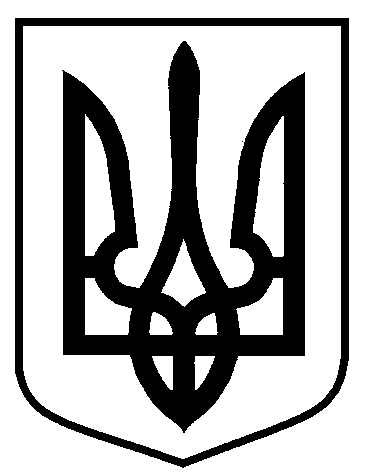 від 15.06.2020  № 225-кПро внесення змін до розпорядження міського голови від 97-к від 28.02.2020 «Про Порядок щомісячного преміювання працівників апарату та виконавчих органів Сумської міської ради на 2020 рік»№ з/пНазва показникаРозмір премії у відсотках до суми розміру посадового окладу, надбавок та доплат1.Досягнення планових показників, встановлених Програмою економічного та соціального розвитку міста, комплексними та галузевими програмами, планами роботи Сумської міської ради та  виконавчого комітетудо 102.Своєчасне та якісне виконання завдань, визначених актами органів державної влади та органів місцевого самоврядування, рішеннями Сумської міської ради, виконавчого комітету, розпорядженнями міського голови.до 103.Досягнення планових показників, встановлених планом роботи виконавчого органу; особистими планами роботи. Оперативне та якісне виконання поточних завдань та доручень.до 10№ з/пНазва показникаРозмір премії у відсотках до суми розміру посадового окладу, надбавок та доплатРозмір премії у відсотках до суми розміру посадового окладу, надбавок та доплатРозмір премії у відсотках до суми розміру посадового окладу, надбавок та доплат№ з/пНазва показникадля посад шостої категорії, адміністраторів та державних реєстраторів Для посад третьої - п’ятої категорій (крім адміністраторів та державних реєстраторів)Для службовців органів місцевого само-врядування1Показник інтенсивності (кількість виконаних завдань; напруженість встановлених планових показників (співвідношення з завданням/ попереднім періодом/ середнім рівнем виконання) тощо)до 10до 10до 202Показник участі (кількість завдань та заходів, виконання яких доручено працівнику (працівник залучається до виконання); якість їх виконання; «питома вага» (складність та важливість) виконаних завдань та заходів тощо)до 105до 103Показник ефективності (вжиття заходів щодо вдосконалення закріпленого за працівником  напрямку роботи; внесення пропозицій щодо покращення роботи підрозділу; застосування творчого підходу при вирішенні завдань тощо)до 105до 10